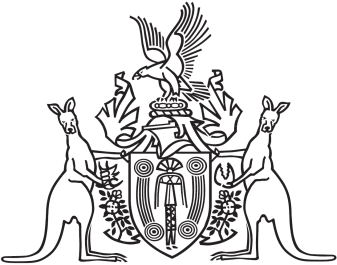 Northern Territory of AustraliaGovernment GazetteISSN-0157-833XNo. S50	13 July 2017Northern Territory of AustraliaCrown Lands ActNotice of Determination of GrantLease of Crown LandNotice is given, under section 12(6) of the Crown Lands Act, that the Minister for Infrastructure, Planning and Logistics determined under section 12(3) of the Act to grant a lease of Crown land, details of which are specified in the Schedule.Dated 12 July 2017Sharon Lesley JonesA/Director Crown Land EstateDepartment of Infrastructure, Planning and Logistics_________________________________________________________ScheduleDetails of DeterminationDescription of Crown land the subject of the proposed grant:Proposed Section 7414Hundred of BagotPerson to whom proposed grant is to be made:Tennis NT Incorporated
Price:NilProposed Development:Construction and operation of a tennis centre facility